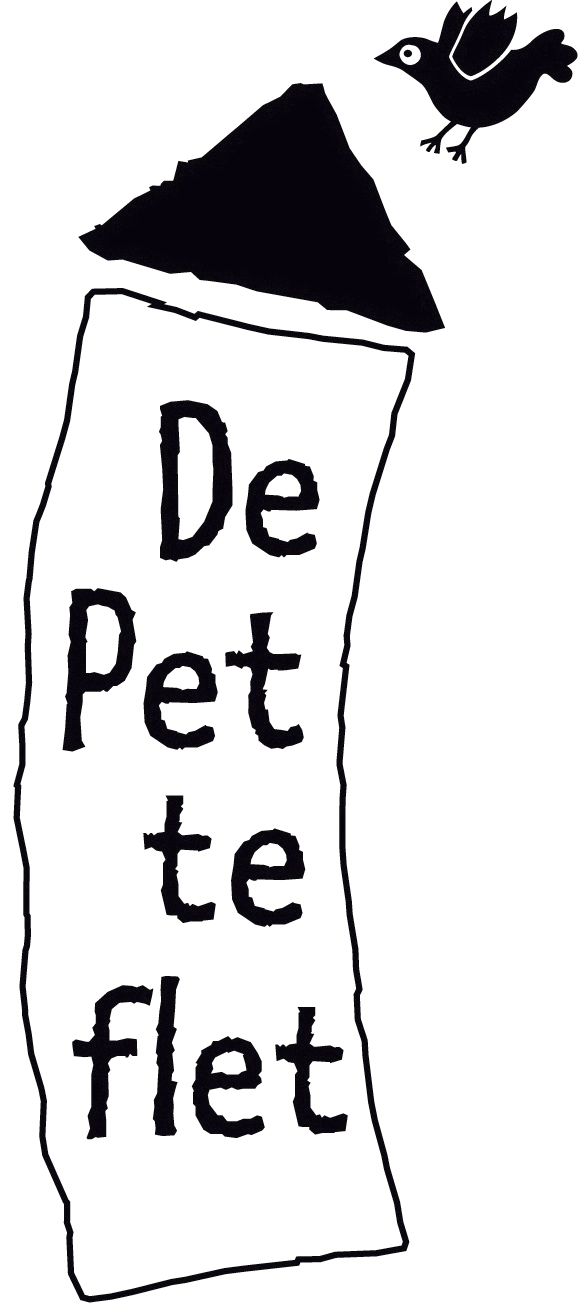 Openbare Jenaplanschool De PettefletJ. v. Ruysdaelstraat 739718 SC  GroningenPestprotocolJenaplanschool de PettefletInhoudsopgaveInhoudsopgave												blz. 2Inleiding												blz. 3Uitgangspunten pestprotocol										blz. 4Wat is 											pesten?	blz. 5De betrokkenen bij het pestprotocol									blz. 6	Voorkomen van pesten											blz. 8Maatregelen en procedure										blz. 8De taken en verantwoordelijkheden bij pesten op een rij                                                                  blz  9Bijlage: 										Adviezen	blz 11InleidingEen school is een plaats waar kinderen leren en doen. Leren doe je van en met elkaar. Kinderen zijn van nature goede samen werkers. Het hebben van vriendjes en vriendinnetjes is voor kinderen een natuurlijk gegeven en een belangrijk onderdeel van hun sociale schoolleven. Jenaplanschool de Petteflet geeft kinderen de ruimte hiervoor en daarbij vooral de mogelijkheid zichzelf te blijven.Waar wordt samengewerkt en geleerd geldt het principe van geven en nemen en accepteren dat de ander zichzelf mag zijn en blijven. Kinderen kunnen in hun handelen daartoe soms ongeremd en ongenuanceerd zijn. Dat hoort bij hun ontwikkelingsfase naar volwassenheid. In iedere sociale groep bestaat het aanzien van een sterk of dominant kind. Ook hier kunnen kinderen van nature goed mee omgaan. Zij accepteren hun rol vaak beter dan volwassenen veronderstellen.Groepsprocessen worden bedreigend als het anders zijn van een kind niet echt wordt geaccepteerd. De groep of een deel daarvan keert zich openlijk tegen een leerling. Vaak zijn dit zichtbare uitingen, waarop direct gereageerd kan worden. Ernstiger wordt het als een groep zich keert tegen een kind op een manier die niet direct zichtbaar is in de vorm van pesten. Pesten en de gevolgen daarvan zijn een ernstige bedreiging van de persoonlijke vrijheid van ieder kind op school. Kinderen moeten zich op school vrij voelen. Iedere bedreiging daarvan is een zorg voor én van de school. Wij voelen ons sterk met elkaar verbonden en verantwoordelijk voor de vrijheid en de veiligheid van al onze kinderen.In dit protocol staat omschreven hoe wij als school willen omgaan met pesten en verantwoorden we onze aanpak. We zullen dit protocol blijven toetsen aan de praktijk om adequaat te kunnen blijven zorgen voor vrijheid en veiligheid voor al onze kinderen. Uitgangspunten PestprotocolUitgangspunt van Jenaplanonderwijs is dat elk kind uniek is en dus verschilt van andere kinderen. Onze school houdt dan ook rekening met die verschillen. Maar daar blijft het niet bij. We zien het als uitdaging zoveel mogelijk aan het specifieke van elk kind tegemoet te komen. En daarom richten we ons onderwijs zodanig in, dat kinderen hun eigen mogelijkheden leren ontdekken en toepassen. Een veilige en stimulerende omgeving is een voorwaarde om kinderen onderwijsinhoudelijk en sociaal-emotioneel maximaal uit te kunnen dagen en te prikkelen. Omdat pestgedrag een veilig schoolklimaat tegenwerkt, beperkt het de optimale ontwikkeling van de kinderen. Daarom bestempelen we pestgedrag als zeer schadelijk voor de ontwikkeling van de kinderen.Wij verklaren het volgende:Onze school heeft de inspanningsverplichting pestgedrag te voorkomen, te bespreken en aan te pakken. Alleen daardoor kan er een veilig pedagogisch klimaat bestaan.Pesten is een ernstig probleem en moet als zodanig worden erkend door alle betrokken partijen: de pesters, de zwijgende middengroep, het team, de ouders/verzorgers en het gepeste kind.Als er gepest wordt, zullen stamgroepleiders en ouders er duidelijk stelling tegen nemen.Om adequaat in te kunnen grijpen op een pestprobleem, is een goede samenwerking tussen ouders, stamgroepleiders en kinderen noodzakelijk. De manier waarop deze samenwerking vorm krijgt, is vastgelegd in een pestprotocol.Bestuur, directie en MR (namens ouders en team) verbinden zich aan het volgende:We pakken pesten aan door te werken met de vijf betrokken partijen, We maken leerlingen bewust van het bestaan én de zwaarte van pestgedrag door het item pesten met behulp van de methode KIVA een vaste plek in het onderwijs te geven. We stellen een vertrouwenspersoon aan op onze school,We formuleren een praktisch, concreet en toegankelijk protocol voor alle betrokkenen, stellen het vast en hanteren het ook daadwerkelijk,We evalueren het pestbeleid tweejaarlijks en stellen het waar nodig bij.Onze stamgroepleiders nemen twee keer per jaar een sociogr af, als middel om het sociale klimaat in te kaart te brengen.Wat is pestenPlagen en pesten, wat is het verschil?Iemand op het schoolplein een stevige duw geven, kan plagen zijn maar ook pesten. Als het om plagen gaat, is het  een prikkelend spelletje, dat door geen van de betrokkenen als bedreigend of echt vervelend wordt ervaren. Er is zelfs sprake van  pedagogische waarde. Door elkaar uit te dagen, leren kinderen met conflicten om te gaan: een vaardigheid die hen later in hun leven van pas komt. Pesten, daarentegen, is een ongelijkwaardige strijd van een pester of een groep pesters tegen een eenling of tegen een groepje. Er is sprake van pestgedrag als een eenmalige gebeurtenis uitmondt in systematisch gedrag. De veiligheid van de omgeving van een kind wordt dan aangetast.Pesten heeft duidelijke kenmerken:Het gebeurt opzettelijk;Het is bedreigend en bedoeld om schade toe te brengen (fysiek, materieel of mentaal);Er is altijd sprake van een ongelijke machtsverhouding (fysiek of verbaal sterkere personen kiezen minder weerbare personen als slachtoffer);Het gebeurt systematisch;Het houdt niet vanzelf op en wordt eerder erger als niet wordt ingegrepen.Voorbeelden van specifiek pestgedrag: Verbaal: Vernederen: ”Haal jij de ballen maar uit de bosjes- je voetbalt niet goed genoeg om echt mee te doen.” Schelden: “ Viespeuk, etterbak, mietje” enz. Dreigen: “Als je dat doorvertelt, dan grijpen we je.” Belachelijk maken, uitlachen (bij lichaamskenmerken of bij een verkeerd antwoord in de klas). Kinderen een bijnaam geven (op grond van als negatief ervaren kenmerken: rooie, dikke, dunne, enz.).Spreekkoren/scanderen: samen uitjoelen.Fysiek: Trekken, duwen, spugen, schoppen, laten struikelen, krabben, bijten en haren trekken. Intimidatie: Een kind achterna blijven lopen of opwachten.Iemand in de val laten lopen, de doorgang versperren of klem zetten tussen de fietsen. Een kind dwingen om bezit af te geven.Iemand dwingen bepaalde handelingen te verrichten, bijvoorbeeld geld of snoep meenemen.Isolatie: Steun zoeken bij anderen, zodat het kind niet wordt uitgenodigd voor partijtjes en leuke dingen. Uitsluiten: niet mee laten doen met spelletjes, niet meelopen naar huis, niet komen op een verjaardag. Gemene briefjes (om een kind uit een groepje te isoleren of steun te zoeken om samen te kunnen spannen tegen een ander kind).Stelen of vernielen van bezittingen: Schoolspullen, kleding of speelgoed afpakken. Spullen beschadigen en kapotmaken: boeken, schooltas, banden van de fiets enz.Digitaal pesten:Met bijvoorbeeld e-mail en mobiele telefoon kunnen pesters hun slachtoffers nog meer lastigvallen.  Het heeft een enorme inbreuk op de privacy want je bent nergens meer veilig ook thuis dus niet. Digitaal pesten gebeurt vaak buiten school maar de effecten zijn ook merkbaar binnen school. Het pesten gebeurt vaak anoniem. Het slachtoffer weet vaak niet wie de dader is en kan dus ook niet reageren. De  dader ziet geen gevolgen bij het slachtoffer. Het pesten is hierdoor harder en erger. Voorbeelden van digitaal pesten zijn:Iemands account hackenSchelden via Snapchat, Whatsapp, Facebook enz.Iemand buitensluiten in de app-groepNaakt/sexy foto online zetten of doorsturenFoto’s van mobieltjes en websites ongevraagd plaatsenHaatprofielen makenNep account aanmakenPrivégegevens van het slachtoffer op een site plaatsenHappy slapping (iemand slaan, dit filmen en online plaatsen)Versturen van een email bomOnline stalken.De betrokkenen bij het pestprotocolBij pesten en het ingrijpen op pesten zijn 5 groepen betrokken: het gepeste kind, de pester(s), de meeloper(s), de ouders/verzorgers en de stamgroepleider(s).  BSO-leiders.Het gepeste kindSommige kinderen hebben een grotere kans gepest te worden dan anderen. Soms komt dat door uiterlijke kenmerken, maar vaker heeft het te maken met gedrag, de wijze waarop gevoelens worden beleefd en de manier waarop dat geuit wordt. Veel kinderen die worden gepest hebben een beperkte weerbaarheid. Ze zijn niet in staat actie te ondernemen tegen de pestkoppen en stralen dat ook uit. Vaak zijn ze angstig en onzeker in een groep. De angst en onzekerheid worden versterkt door het pestgedrag. Het kind komt nu in een vicieuze cirkel, waar het zonder hulp niet meer uitkomt. Gepeste kinderen voelen zich vaak eenzaam, hebben in de omgeving waarin ze gepest worden geen vrienden om op terug te vallen en kunnen soms beter met volwassenen opschieten dan met leeftijdgenoten. De pester(s)Kinderen die pesten kunnen fysiek sterk zijn. Ze kunnen zich permitteren zich agressiever op te stellen en reageren vaak met dreiging of geweld. Pesters lijken populair, maar ze dwingen hun populariteit af door te laten zien hoe sterk ze zijn en wat ze allemaal durven. Zo krijgen ze andere kinderen mee bij het gedrag naar een slachtoffer. Pesters hebben feilloos in de gaten welke kinderen gemakkelijk aan te pakken zijn en als ze zich al vergissen, gaan ze direct op zoek naar een volgend slachtoffer.De zwijgende meerderheid en potentiële meelopers krijgen een keuze die onuitgesproken wordt opgelegd en die aan duidelijkheid niet te wensen overlaat: Je bent voor of je bent tegen me. Hier gaat een grote dreiging vanuit. Niemand wil immers zelf gepest worden door de “machtige pester”. Regelmatig is de pester een kind dat in een andere situatie zelf slachtoffer is of was. Om te voorkomen weer gepest te worden, kan een kind zich in een andere omgeving juist als pester gaan opstellen en manifesteren. Meisjes pesten minder openlijk en subtieler dan jongens. Ze pesten meer met woorden, maken geniepige opmerkingen of sluiten andere kinderen buiten. Meisjes opereren minder individueel – meer met groepsvorming. Fysiek geweld komt bij deze groep pesters veel minder voor. Ook pesters hebben, op termijn, last van hun pestgedrag. Door hun verkeerde en vooral beperkte sociale vaardigheden hebben ze vaak moeite een vriendschap op te bouwen en te onderhouden op andere gronden dan die van macht en het delen in die macht. De meeloper(s)De meeste kinderen zijn niet in de actieve rol van pester betrokken bij het pesten. Sommige kinderen houden wat afstand en andere kinderen doen incidenteel mee. Zij zijn de zogenaamde meelopers. Er zijn ook kinderen die niet merken dat er gepest wordt of die niet willen weten dat er gepest wordt. Een van de kenmerken van een meeloper is de grote angst om zelf in de slachtofferrol te geraken. Maar een meeloper kan stoer gedrag ook wel interessant vinden en denken in populariteit mee te kunnen liften met de pester. Meisjes doen nogal eens mee met pesten om een vriendin te kunnen behouden. Als kinderen actiever gaan meepesten in een groep, voelen ze zich minder betrokken/ verantwoordelijk voor wat er met pesten wordt aangericht. Het individueel denken komt dan op een steeds lager pitje te staan. 4) De ouders/verzorgersOok ouders/verzorgers kunnen een belangrijke rol spelen bij pesten. Ouders van kinderen die gepest worden zijn natuurlijk altijd emotioneel bij het onderwerp betrokken. Zij willen maar een ding: dat het pesten stopt. Zij voelen zich daardoor vaak onmachtig hetgeen hun emotionele reactie kan versterken.Ouders van pesters of meelopers hebben vaak moeite om hun kind in die rol te zien. Sommige ouders zien de ernst van de situatie onvoldoende in en vertalen het gedrag van hun kind als weerbaar gedrag. Andere ouders zien er niets meer in dan wat onschuldige kwajongensstreken. Behalve de pester moeten zijn/haar ouders dus vaak ook doordrongen worden van het ongewenste karakter van het vertoonde pestgedrag. Ouders van kinderen die niet direct bij het pesten zijn betrokken, kunnen meer afstand nemen. Daardoor zijn ze beter in staat hun eigen kind duidelijk te maken dat er iets aan het pesten gedaan moet worden. 5) De stamgroepleider(s)De stamgroepleiders voelen zich betrokken bij het welbevinden van de leerlingen en hun veiligheid. Zij voelen zich de eerst verantwoordelijken voor de aanpak op school. Zij zullen vroegtijdig aan de bel trekken en effectief bestrijden. Ook zullen zij de signalen van de betrokkenen serieus nemen. 6) De BSO/TSO groepsleider(s)De Petteflet en de BSO Schildersbuurt hebben als doel een gezamenlijke aanpak en visie op het versterken van de sociale emotionele ontwikkeling van onze kinderen. Daarom gebruikt ook de BSO het programma KiVa. Tijdens de TSO kunnen er zich incidenten voordoen die gedeeld worden met de leerkrachten. Alle betrokkenen zijn verantwoordelijk voor het welbevinden van de leerlingen.Voorkomen van pestenOp school gelden de volgende gouden regels:Ieder kind is uniek, dus je accepteert een ander kind zoals hij/zij is.Zorg ervoor dat je samen speelt en dat anderen niet steeds alleen hoeven te spelen als ze dat niet willen.Je gebruikt alleen spullen van een ander kind als je toestemming hebt van dat kind.Je noemt iedereen bij zijn of haar naam (of koosnaampje).Lachen om grappige situaties is prima, uitlachen is kwetsend.Je komt niet aan een ander als de ander het niet wil.Heb je ruzie: -     Praat het dan eerst samen uit, lukt dat niet dan meld je dat bij de stamgroepleider of        pleinwacht.      -      Geef duidelijk aan wat je wilt, of wat je niet wilt.      -      Stop als de ander duidelijk aangeeft dat hij het niet wil.Als je ziet dat een ander kind gepest wordt vertel je dat aan de stamgroepleider. Dat is geen klikken.Praat er thuis en op school over dat je gepest wordt, probeer het te delen.Om pesten te voorkomen moeten we als school preventieve maatregelen nemen. In onze school hebben we daartoe de volgende afspraken gemaakt: In de eerste weken van het schooljaar formuleren de stamgroepleider samen met de kinderen de groepsregels. De regels die hierboven staan zie je terug in deze groepsregels.In de eerste  6 weken van het schooljaar staat in het teken van elkaar leren kennen en de groepsvorming. Hierbij gebruiken we de methode KIVA en de Gouden Weken.  De stamgroepleider bespreekt de gouden spelregels in de groep met de kinderen. Plagen en pesten worden hierbij benoemd en besproken. Gedurende het hele schooljaar worden er groepsbindende activiteiten georganiseerd zoals: projecten, uitstapjes, kamp en activiteiten waarbij de nadruk ligt op samenwerkingIeder schooljaar is er aan het begin van het jaar een stamgroepavond, waarbij de ouders kennis kunnen maken met de stamgroepleider, de andere ouders en de leerstof. Op deze avond zal de stamgroepleider het pestprotocol bespreken en waar nodig toelichten;Als de stamgroepleider er aanleiding toe ziet, besteedt hij of zij in een kringgesprek expliciet aandacht aan pestgedrag in de stamgroep.  De school stelt een vertrouwenspersoon aan.Maatregelen en procedureAls er sprake is van ruzie of als het kind het gevoel heeft dat het gepest wordt, wordt het in de kring besproken. Bij een pestincident bespreekt de stamgroepleider dat met de betrokken pester(s) en het gepeste kind. Een dergelijk gesprek wordt regelmatig herhaald om het probleem aan te pakken. De stamgroepleider maakt aantekeningen van dit gesprek in het kindvolgsysteem van de pester(s) en gepeste kind. Het is belangrijk dat door dit gesprek, de pester(s) en het gepeste kind nader tot elkaar komen en de oplossing zelf én samen bedenken.  Wanneer het pesten niet stopt wordt ‘de steungroepaanpak’ van KIVA gebruikt. De stamgroepleider gaat hierover in overleg met de ib’er Samen wordt een steungroep geformeerd. In deze steungroep zit de pester, het gepeste kind, een positieve leider die initiatief neemt, een kind waar het gepeste kind vertrouwen in heeft en de vertrouwenspersoon.Bij pestgedrag stellen de stamgroepleider en de intern begeleider de ouders van de pester(s) en het gepeste kind in een gesprek op school op de hoogte van de ongewenste gebeurtenissen. De afspraken vanuit dit (deze) oudergesprek(ken) worden doorgesproken en eventueel vastgelegd in een dossier. De stamgroepleider houdt de directeur op de hoogte van de gesprekken met de kinderen en de ouders en hij kan de gemaakte afspraken nalezen in Esis bij het dossier van het gepeste kind.De afweging wordt gemaakt of het nodig is beide ouders (de ouders van het kind dat pest en de ouders van het kind dat gepest wordt) onder leiding van school met elkaar in gesprek te brengen. Als de school dat wenselijk acht worden beide partijen daar uitdrukkelijk toe uitgenodigd.Als het nodig is om meer ouders over het pestprobleem in te lichten, kan er een brief/mail aan de ouders geschreven worden of een ouderavond worden georganiseerd.Als het pesten zich herhaalt of als de stamgroepleider van een nieuw incident hoort, dan meldt de stamgroepleider dit aan de betrokkenen. De stamgroepleider overhandigt de directeur de gemaakte afspraken.Mocht het pestgedrag blijven dan zal de stamgroepleider samen met de intern begeleider in gesprek met de betrokken ouders adviseren over eventuele begeleiding van het kind (bijv. sociale vaardigheidstraining, maatschappelijk werk). Dit wordt vastgelegd in het kindvolgsysteem.Als het pestgedrag niet aanzienlijk verbetert en/of als de betrokkenen onvoldoende meewerken om het probleem aan te pakken, kan de directeur besluiten tot bijzondere maatregelen.De taken en verantwoordelijkheden van betrokkenen in school op een rij.Alle mensen die in onze school aanwezig zijn, hebben een taak en een betrokkenheid als het pesten betreft. In het schema hieronder staat – per betrokken groep – wat die verantwoordelijkheden zijn.Materialen aanwezig op schoolVoor alle stamgroepleider is op school de KIVA methode voor de onder, midden en bovenbouw beschikbaar VertrouwenspersoonDe intern begeleidster van de Petteflet functioneert binnen onze school als vertrouwenspersoon. Als een kind een opmerking, constatering of vraag heeft die vertrouwelijk behandeld dient te worden, kan aan hem/haar na schooltijd gevraagd worden om een vertrouwelijk gesprek. Mocht hij/zij om welke reden dan ook niet beschikbaar zijn, dan kunt u altijd contact opnemen met de directeur, Tim ten WoldeBijlagen:AdviezenHet signaleren van pesten bij kinderen die gepest worden:Kinderen die gepest worden zeggen dat niet zo makkelijk tegen ouders of de stamgroepleider. Zij zijn bang dat ze niet serieus worden genomen, dat ze als ‘zwak’ gezien worden of dat het pesten zal verergeren. Het is daarom belangrijk alert te zijn op de volgende signalen:Bang zijn om naar of van school te gaanNiet naar school willen en voortdurend smoesjes verzinnenSmeken om naar school gebracht te wordenElke dag een andere route naar school kiezenSlechter presteren dan normaalMet kapotte spullen of kleren thuiskomenTeruggetrokken gedrag vertonenAgressief worden naar andere kinderen toeStoppen met etenBuikpijn of hoofdpijnZichzelf in slaap huilenNachtmerriesSchrammen, blauwe plekkenGeld vragen (om de pester af te lossen)Weigeren te zeggen wat er aan de hand isNiet kloppende verklaringen geven over bovenstaandeSignalen kunnen soms alleen thuis of juist alleen op school worden waargenomen. Dat betekent dat zowel ouders als stamgroepleiders alert en open moeten zijnHulp aan het gepeste kind:Het gepeste kind heeft recht op zorg vanuit de school. Naast het voorkomen van nieuwe ongewenste ervaringen staat het verwerken van de ervaringen voorop. Dit gebeurt door bijvoorbeeld:Gesprekken; het kind voert gesprekken met de stamgoepleider, vertrouwenspersoon of de intern begeleidster. Naast incidentele momenten worden ook vaste gespreksmomenten ingepland waarin het kind gevraagd wordt naar de vooruitgang. Het doel is tweeledig: het signaleren van nieuw pestgedrag en het verwerken van de ervaringen.Schriftelijke verwerking; het kind krijgt een “verwerkingsschriftje” dat hij of zij op elk moment mag invullen. Het gaat hier om een vertrouwelijk instrument van het kind. Het kind krijgt de gelegenheid de ervaringen van zich af te schrijven en/of te tekenen.De stamgroepleider moedigt weerbaar gedrag aan.In een rollenspel aan het kind leren hoe wel te handelen.Het signaleren van pesten bij kinderen die pesten:Om het pesten tegen te gaan, moeten stamgroepleiders weten óf en hoe er wordt gepest. Ze doen dat allereerst door steeds bedacht te zijn op signalen die kunnen wijzen op pestgedrag. Veel voorkomende pesterijen zijn:Volstrekt doodzwijgenIsolerenPsychisch en/of fysiek mishandelenEen kring vormen of insluiten in de klas, op de gang of op het schoolpleinBuiten school opwachtenSlaan of schoppenKlopjachten organiserenOp weg van en naar school achterna rijdenNaar het huis van het slachtoffer gaanAls slaaf behandelenNooit de echte naam van een klasgenoot gebruiken, maar een bijnaamVoortdurend zogenaamd leuke opmerkingen maken over een klasgenootBezittingen afpakken of stukmakenCadeaus eisen of geld afpersenJennenHet slachtoffer voortdurend de schuld van iets gevenHet slachtoffer steeds uitschelden of tegen hem/haar schreeuwenOpmerkingen maken over kleding of uiterlijkBeledigenBriefjes doorgevenKettingbrief schrijvenE-mails of sms-berichten met een bedreigende op beledigende inhoud versturenBeledigende afbeeldingen van het slachtoffer digitaal verspreiden of op het internet plaatsenSteeds (mobiel) bellenHulp aan de pester:Ook pesters hebben recht op hulp.  Die hulp kan bestaan uit:Een gesprek waarin duidelijk wordt aangegeven welk gedrag niet én wel geaccepteerd wordt op school.In een rollenspel aan het kind leren hoe wel te handelen.In een gesprek de pester medeverantwoordelijk maken voor het stoppen van het pestgedragDe pester wordt waar mogelijk gevoelig gemaakt voor wat zijn/haar gedrag aanricht en er worden alternatieven aangereikt.Pestgedrag wordt binnen het team van de school gemeld. Zodat het team alert kan reageren, waardoor nieuwe incidenten voorkomen kunnen worden.De stamgroepleider moedigt goed gedrag aan.Adviezen van de school aan ouders van een kind dat gepest wordt:Neem het probleem serieusLaat uw kind voortdurend weten dat u van hem houdtBespreek het probleem met de direct betrokken stamgroepleider van het kindLees samen met het kind literatuur over pesten op schoolBeloon het kind en help het zijn zelfrespect terug te krijgen (laat het kind merken dat het ook sterke kanten of eigenschappen heeft)Maak complimenten elke keer als het kind iets goed doetStimuleer het kind tot het beoefenen van een sport, zodat hij of zij in een spel of motorische vaardigheid kan uitblinkenBlijf in gesprek met het kindGeef aan dat het kind in eerste instantie het beste niet kan reagerenBespreek welke situaties het kind het beste kan vermijdenSteun het kind in het idee dat er een einde aan het pesten komtLaat het kind opschrijven wat het heeft meegemaakt Leer het kind voor zichzelf op te komenGeef het kind verantwoordelijkhedenBedenk samen met het kind antwoorden of pakkende opmerkingenStimuleer het ontwikkelen van sociale vaardighedenLaat het kind deelnemen aan een sociale vaardigheidstrainingSamen oplossen is de beste methode. Adviezen van de school aan ouders van een kind dat pest:Neem het probleem serieus en raak niet in paniek; elk kind loopt kans pester te wordenPraat met het kind om achter de mogelijke oorzaak van het pesten te komenMaak het kind gevoelig voor wat het anderen aandoetBesteed aandacht aan het kindStimuleer het kind tot sport om zijn agressie vreedzaam kwijt te kunnenSchakel eventueel deskundige hulp in.Adviezen van de school aan alle andere ouders:Neem pesten serieus, het kan ieder kind overkomenNeem de ouders van het gepeste kind en pester serieusMaak het tot een gezamenlijk probleemPraat met het kind over school, over de relaties in de klas en over wat stamgroepleiders doenVraag het kind af en toe of er in de klas wordt gepestKoppel informatie van het kind terug naar school (wie pest, wat gebeurt er en waarom; ouders hebben een belangrijke signalerende taak)Corrigeer het kind als het voortdurend anderen buitensluit of als het meedoet met pestenGeef als ouder het goede voorbeeld: wees niet neerbuigend of respectloos ten opzichte van anderenLeer het kind voor anderen op te komenT.a.v. digitaal pesten kunnen ouders het volgende doen:de computer in de woonkamer zetten.Screenshot maken van foto's, sms-jes , bewijs verzamelen. “filter” gebruiken.Leer je kind profielen zoveel mogelijk af te schermen.Deel nooit privégegevens onlineHoudt wachtwoorden voor jezelfAls je kind online gepest wordt, blokkeer of verwijder die persoonVraag Google of facebook om schadelijke content te verwijderenDoe aangifte ( sommige vormen van cyberpesten zijn strafbaar; bedreiging, beledigen, discrimineren, stalken of smaad)Nuttige website’s: www.meldknop.nl  www.vraaghetdepolitie.nlwww.pestweb.nl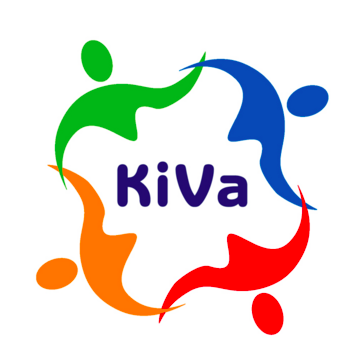 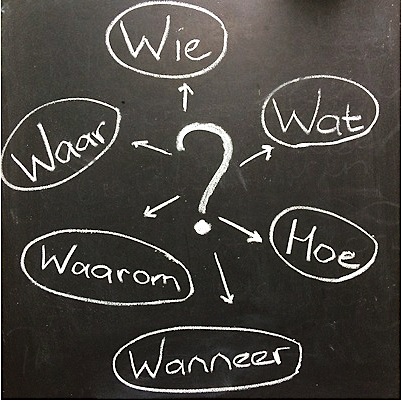 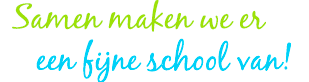 KinderenAls je ziet dat iemand gepest wordt: Zeg tegen de pester dat hij/zij moet stoppen, stopt hij/zij niet, ga dan naar de stamgroepleider. Dit is geen klikken!Als je zelf gepest wordt: Vertel het tegen je stamgroepleider en thuis.  Zeg tegen de pester dat hij/zij moet stoppen. Als je niets zegt, kunnen anderen je ook niet helpen.Pester: Pesten is nooit leuk! De ander voelt zich gekwetst en niet veilig. Stop als de ander dat aangeeft. Probeer je in een ander te verplaatsen. Hoe zou jij het vinden als….?Ouders van het gepeste kindJe kind vragen wat hij/zij voelt en ervaartDe regelmaat van het pesten proberen te ontdekkenJe kind proberen tips te geven en hulp te biedenPesten bij de stamgroepleider melden en afspreken hoe je het kind samen een gevoel van veiligheid kunt bieden.Je kind eventueel aanmelden voor een sociale vaardigheidstraining.Ouders van de pesterMet je kind in gesprek proberen te komen en te blijvenDe reden van het pesten proberen te achterhalenGrenzen en sancties stellenSamen oplossingen proberen te zoeken.Je kind eventueel aanmelden voor een sociale vaardigheidstraining.Ouders algemeenAls een kind vertelt dat iemand gepest wordt, vragen wat het kind signaleertHet eigen kind tips geven om het gepeste kind hulp te bieden.Pesten melden bij de stamgroepleiderStamgroepleiderBespreek aan het begin van het schooljaar de schoolregels en afspraken met de hele stamgroepGa een gesprek aan met alle betrokkenen. (Pester, gepeste en alle betrokken ouders).Noteer pestgedrag in de groepsmap om inzicht te krijgen in pestgedragBied het gepeste kind bescherming, let extra op dit kind, overleg met andere stamgroepleiders i.v.m. pleinwacht en TSO, informeer de ouders van het gepeste kind, bespreek het pestgedrag met de groepMobiliseer de middengroep: maak kinderen via groepsgesprekken attent op pestgedrag en bespreek dat zij ook een rol kunnen spelenMaak een handelingsplan/plan van aanpak(voor format zie bijlage)  na de monitoring en plan evaluatiemomenten met alle betrokkenen (kinderen en ouders). Vraag hierop feedback en feedforward van je bouwcollegae in de bouwvergadering in november.Adviseer bij het inschakelen van externe hulp. Maak gebruik van het op school aanwezige materiaal m.b.t. sociale omgang.Meld het bij de intern begeleider.Meld het bij de BSO leider wanneer het kind naar de BSO gaat.PleinwachtMeld afwijkend gedrag bij de stamgroepleider van het kind of bij de stamgroepleider die pleinwacht heeftProbeer kinderen samen in gesprek te brengenWees  alert op pestgedragMeld afwijkend gedrag bij de TSO-leider.IB(Intern Begeleider)Bespreekt samen met de stamgroepleider de problemenBrengt de problematiek duidelijk in kaartOndersteunt de stamgroepleider bij het maken van de stappen en de handelingsplannen.Voer samen met de stamgroepleider ouder- en kindgesprekken.Vertrouwens-persoonIedere betrokkene (pester, gepeste kind, stamgroepleider en ouders) kan een gesprek aanvragen en aangaan met de vertrouwenspersoon.De vertrouwenspersoon voert een gesprek met het gepeste kind en eventueel de ouders. Daarna zorgt de vertrouwens persoon dat de steungroep in actie komt.DirectieOp de hoogte zijn van de zaken die in school spelen. In eerste instantie lost de stamgroepleider het pestprobleem op volgens het stappenplan. Indien nodig wordt de directeur ingeschakeld.De stamgroepleider bij gesprek uitnodigen als ouders de directeur willen spreken over een pestprobleem.Sancties van langdurig pestgedrag met de betrokkenen bespreken en indien nodig in gang zettenTweejaarlijks het pestprotocol in een teamvergadering evalueren en eventueel aanpassen.BestuurProblemen rondom de aanpak van pesten bekijken en bij zorg de directeur hieromtrent inlichten.         OJS De PettefletPlan van aanpak * naar aanleiding van de kiva monitoringGroep:Stmgrldr:Datum: